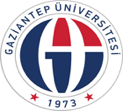                                                               T.C.
                                              GAZİANTEP ÜNİVERSİTESİTANIK DAVET YAZISISayın:  …………………………Rektörlük / Genel Sekreterlik / Dekanlık/ Müdürlük Makamının ………. tarih ve ……….. sayılı yazısıyla ………… olayı ile ilgili olarak ………….. hakkında 2547 sayılı Yasanın 53. maddesi hükmüne göre açılan disiplin soruşturmasında soruşturmacı olarak görevlendirilmiş bulunmaktayım.Söz konusu olayla ilgili olarak tanık sıfatıyla ifadenize başvurulacağından …/…./….. günü, saat ……… da, ……….. da hazır bulunmanızı,İş bu davete gelemeyecekseniz mazeretinizi tarafıma bildirmenizi, aksi takdirde hakkınızda, soruşturmayı  geciktirmekten ve/veya engellemekten 2547 Sayılı Kanunun 53. Maddesi kapsamında hakkınızda işlem yapılacağını tarafınıza ihtar eder gereğini rica ederim. 									……………………									Soruşturmacı